7	to consider possible changes, in response to Resolution 86 (Rev. Marrakesh, 2002) of the Plenipotentiary Conference, on advance publication, coordination, notification and recording procedures for frequency assignments pertaining to satellite networks, in accordance with Resolution 86 (Rev.WRC-07), in order to facilitate the rational, efficient and economical use of radio frequencies and any associated orbits, including the geostationary-satellite orbit;7(H) 	Topic H - Enhanced protection of RR Appendices 30/30A in Regions 1 and 3 and RR Appendix 30BAPPENDIX 30 (REV.WRC-19)*Provisions for all services and associated Plans and List1 for
the broadcasting-satellite service in the frequency bands
11.7-12.2 GHz (in Region 3), 11.7-12.5 GHz (in Region 1)
         and 12.2-12.7 GHz (in Region 2)    (WRC-03)MOD	AUS/J/SNG/THA/105/1#2086ARTICLE 4     (Rev.WRC-)Procedures for modifications to the Region 2 Plan or 
for additional uses in Regions 1 and 334.1	Provisions applicable to Regions 1 and 3MOD	AUS/J/SNG/THA/105/2#20874.1.10d	If no decision is communicated to the Bureau within 30 days after the date of dispatch of the reminder under § 4.1.10b, it shall be deemed that the administration which has not given a decision has  to the proposed assignment.     (WRC-)ADD	AUS/J/SNG/THA/105/3#20884.1.13bis	When an agreement under this provision is concluded with an administration of the affected assignment in the Regions 1 and 3 Plan, the notifying administration of the proposed assignment shall commit to respect a power flux-density limit shown in Annex 1 at any point within the territory, situated inside the −3 dB contour of the associated beam area, of this administration whose assignment was the basis of the disagreement at the date on which the frequency assignment in the Regions 1 and 3 Plan is to be brought into use as communicated under § 5.1.10bis or within twelve months of the date of dispatch of the telefax sent under § 5.1.10bis, whichever comes later.     (WRC-23)ADD	AUS/J/SNG/THA/105/4#20894.1.13ter	Upon the conclusion of agreements under § 4.1.13bis, when entering the assignment in the List, the Bureau shall indicate those administrations whose assignments in the Regions 1 and 3 Plan were the basis of the agreement.     (WRC-23)ADD	AUS/J/SNG/THA/105/5#20904.1.30	When an assignment is entered in the List referred to in § 4.1.13ter, that assignment shall not be taken into account in updating the reference situation of those assignments in the Regions 1 and 3 Plan with which an agreement under § 4.1.13bis was concluded.     (WRC-23)ADD	AUS/J/SNG/THA/105/6#20914.1.31	If the Bureau is informed that a commitment under § 4.1.13bis is not respected by an assignment in the List, the Bureau shall immediately consult with the administration responsible for this assignment, requesting immediate respect of the conditions specified in § 4.1.13bis.     (WRC-23)ADD	AUS/J/SNG/THA/105/7#20924.1.32	If, in spite of the application of § 4.1.31, conditions specified in § 4.1.13bis are still not respected by an assignment in the List, the Bureau shall immediately inform the Radio Regulations Board.     (WRC-23)MOD	AUS/J/SNG/THA/105/8#2093ARTICLE 5     (rev.WRC-)Notification, examination and recording in the Master International
Frequency Register of frequency assignments to space stations
in the broadcasting-satellite service18     (WRC-07)5.1	NotificationADD	AUS/J/SNG/THA/105/9#20945.1.6bis	Upon receipt of a complete notice, the Bureau shall immediately send a telefax to administrations which applied § 4.1.13bis with regard to this notice, if any. This telefax shall inform the concerned administrations of the notification under § 5.1.1 of this notice and the date on which the frequency assignment, subject of § 4.1.13bis agreement, is planned to be brought into use.     (WRC-23)APPENDIX 30A (REV.WRC-19)*Provisions and associated Plans and List1 for feeder links for the broadcasting-satellite service (11.7-12.5 GHz in Region 1, 12.2-12.7 GHz
in Region 2 and 11.7-12.2 GHz in Region 3) in the frequency bands
14.5-14.8 GHz2 and 17.3-18.1 GHz in Regions 1 and 3,
and 17.3-17.8 GHz in Region 2     (WRC-03)MOD	AUS/J/SNG/THA/105/10#2095ARTICLE 4     (Rev.WRC-)Procedures for modifications to the Region 2 feeder-link Plan 
or for additional uses in Regions 1 and 34.1	Provisions applicable to Regions 1 and 3MOD	AUS/J/SNG/THA/105/11#20964.1.10d	If no decision is communicated to the Bureau within 30 days after the date of dispatch of the reminder under § 4.1.10b, it shall be deemed that the administration which has not given a decision has  to the proposed assignment.     (WRC-)ADD	AUS/J/SNG/THA/105/12#20974.1.13bis	When an agreement under this provision is concluded with the administration of an affected assignment in the Regions 1 and 3 Plan, the notifying administration shall commit to respect a power flux-density of −197.0 − GRxzz dB(W/(m2 ⸱ Hz)) arriving at the receiving space station of this administration whose assignment was the basis of the disagreement at the date on which the frequency assignment in the Regions 1 and 3 Plan is to be brought into use communicated under § 5.1.10bis or within twelve months of the date of dispatch of the telefax sent under § 5.1.10bis, whichever comes later.     (WRC-23)ADD	AUS/J/SNG/THA/105/13#20984.1.13ter	Upon the conclusion of agreements under § 4.1.13bis, when entering the assignment in the List, the Bureau shall indicate those administrations whose assignments in the Regions 1 and 3 Plan were the basis of the agreement.     (WRC-23)ADD	AUS/J/SNG/THA/105/14#20994.1.30	When an assignment is entered in the List referred to in § 4.1.13ter, that assignment shall not be taken into account in updating the reference situation of those assignments in the Regions 1 and 3 Plan with which an agreement under § 4.1.13bis was concluded.     (WRC-23)ADD	AUS/J/SNG/THA/105/15#21004.1.31	If the Bureau is informed that a commitment under § 4.1.13bis is not respected by an assignment in the List, the Bureau shall immediately consult with the administration responsible for this assignment, requesting immediate respect of the conditions specified in § 4.1.13bis.     (WRC-23)ADD	AUS/J/SNG/THA/105/16#21014.1.32	If, in spite of the application of § 4.1.31, conditions specified in § 4.1.13bis are still not respected by an assignment in the List, the Bureau shall immediately inform the Radio Regulations Board.     (WRC-23)MOD	AUS/J/SNG/THA/105/17#2102ARTICLE 5     (Rev.WRC--)Coordination, notification, examination and recording in the Master
International Frequency Register of frequency assignments to
feeder-link transmitting earth stations and receiving
space stations in the fixed-satellite service21, 22     (WRC-19)5.1	Coordination and notificationADD	AUS/J/SNG/THA/105/18#21035.1.10bis	Upon receipt of a complete notice, the Bureau shall immediately send a telefax to administrations which applied § 4.1.13bis with regard to this notice, if any. This telefax shall inform the concerned administrations of the notification under § 5.1.1 of this notice and the date on which the frequency assignment, subject of § 4.1.13bis agreement, is planned to be brought into use.     (WRC-23)APPENDIX 30B (REV.WRC-19)Provisions and associated Plan for the fixed-satellite service
in the frequency bands 4 500-4 800 MHz, 6 725-7 025 MHz,
10.70-10.95 GHz, 11.20-11.45 GHz and 12.75-13.25 GHzMOD	AUS/J/SNG/THA/105/19#2084ARTICLE 6     (REV.WRC-)Procedures for the conversion of an allotment into an assignment, for
the introduction of an additional system or for the modification of
an assignment in the List1, 2, 2bis     (WRC-19)ADD	AUS/J/SNG/THA/105/20#21046.4bis	When the examination of each assignment in a notice received under § 6.1, to convert an allotment into an assignment, with respect to § 6.3 leads to a favourable finding, the Bureau shall immediately send a telefax to administrations for which § 6.15quat was applied with regard to this notice. This telefax shall inform these administrations of the reception under § 6.1 of this notice.    (WRC-23)MOD	AUS/J/SNG/THA/105/21#21056.15	If no decision is communicated to the Bureau within thirty days after the date of dispatch of the reminder under § 6.14, it shall be deemed that the administration which has not given a decision has to the proposed assignment.ADD	AUS/J/SNG/THA/105/22#21066.15quat	When an agreement under this provision is concluded with the administration of an affected allotment in the Plan, the notifying administration of the proposed assignment shall commit to respect the power flux-density limits shown in Section 2.2 of Annex 4 of Appendix 30B (Rev.WRC-19) at any point within the territory, situated inside the −3 dB contour of the associated beam area, of the administration whose allotment was the basis of the disagreement at the date on which the frequency assignment, stemming from the conversion of an affected allotment, is to be brought into use as communicated under § 8.10bis or within twelve months of the date of dispatch of the telefax sent under § 8.10bis, whichever comes later.     (WRC-23)ADD	AUS/J/SNG/THA/105/23#21076.15quin	Upon conclusion of agreements under § 6.15quat, when entering the assignment in the List, the Bureau shall indicate those administrations whose allotments were the basis of the agreement.     (WRC-23)ADD	AUS/J/SNG/THA/105/24#21086.27bis	When an assignment is entered in the List referred to in § 6.15quin, that assignment shall not be taken into account in updating the reference situation of those allotments with which an agreement under § 6.15quat was concluded.     (WRC-23)ADD	AUS/J/SNG/THA/105/25#21096.29bis	If the Bureau is informed that obligations under § 6.15quat is not respected by an assignment in the List, the Bureau shall immediately consult with the administration responsible for this assignment, requesting immediate respect of the conditions specified in § 6.15quat.     (WRC-23)ADD	AUS/J/SNG/THA/105/26#21106.29ter	If, in spite of the application of § 6.29bis, conditions specified in § 6.15quat are still not respected by an assignment in the List, the Bureau shall immediately inform the Radio Regulations Board.     (WRC-23)ARTICLE 8     (WRC-15)Procedure for notification and recording in the Master Register
of assignments in the planned bands for the
fixed-satellite service11, 12    (WRC-19)ADD	AUS/J/SNG/THA/105/27#21118.10bis	When the examination with respect to § 8.9 leads to a favourable finding, the Bureau shall immediately send a telefax to administrations which applied § 6.15quat with regard to this notice, if any. This telefax shall inform the concerned administrations of the notification under § 8.1 of this notice and the date on which the frequency assignment stemming from the conversion of an allotment, subject of § 6.15quin agreement, into an assignment, is planned to be brought into use.     (WRC-23)Reasons:	On the issue of the implicit agreement, Japan, Singapore (Republic of), Thailand and Australia support to use a new mechanism to replace the implicit agreement whereby the administration of the additional use/system is allowed to operate (with commitment to respect certain conditions) until the bringing into use of the national assignment/allotment of the other administration. Therefore, Japan, Singapore (Republic of), Thailand and Australia support Method H1C in the CPM Report.
On the issue of the AP30/30A EPM degradation tolerance, Japan, Singapore (Republic of), Thailand and Australia support Method H2A in the CPM Report which proposes no change to the Radio Regulations.________________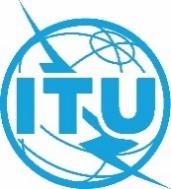 World Radiocommunication Conference (WRC-23)
Dubai, 20 November - 15 December 2023World Radiocommunication Conference (WRC-23)
Dubai, 20 November - 15 December 2023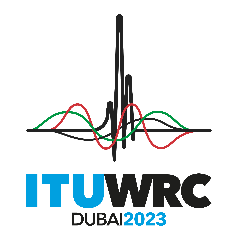 PLENARY MEETINGPLENARY MEETINGDocument 105-EDocument 105-E27 October 202327 October 2023Original: EnglishOriginal: EnglishAustralia/Japan/Singapore (Republic of)/ThailandAustralia/Japan/Singapore (Republic of)/ThailandAustralia/Japan/Singapore (Republic of)/ThailandAustralia/Japan/Singapore (Republic of)/ThailandProposals for the work of the conferenceProposals for the work of the conferenceProposals for the work of the conferenceProposals for the work of the conferenceAgenda item 7(H)Agenda item 7(H)Agenda item 7(H)Agenda item 7(H)